Buddha Siddhártha Gautama a jeho učeníPracovní list vede žáky k porozumění základům buddhistického učení a k zamyšlení se (kontemplaci) nad vlastním životem. Pracovní list je součástí námětu Buddhismus a je primárně určen pro žáky SŠ. Žáci by měli na pracovním listu pracovat samostatně: potřebují výtisk pracovního listu, přístup k internetu a psací potřeby. Pracovní list obsahuje doplňující aktivitu, která může být zadána jako domácí příprava.Co je to nirvána?Cesta Siddhárthy Gautamy k probuzeníBuddhova osmidílná stezka________________________________________________________Po zhlédnutí videa o cestě Siddhárthy Gautamy k probuzení znázorni Siddhártovu pouť po odchodu z paláce (například jako osu). Vyznač důležité body, milníky jeho cesty. Vysvětli jejich význam.Vlastními slovy vysvětli, co je nirvána a jak jí lze dosáhnout.…………………………………………….…………………………………………………………………………………………………………………………………………………………………………………….………Myslíš, že je to v dnešním světě možné? Zdůvodni svou odpověď.………………………………………………………………………………………….…………………………………………………………………………………………………………………………………………….…Vymysli svůj název pro čtyři vznešené pravdy a stručně je vysvětli.1. vznešená pravda:…………………………………………………………………………………………………………,…………
2. vznešená pravda:……………………………………………………………………………………………….……………………3. vznešená pravda:……………………………………………………………………………………………………………….……4. vznešená pravda:…………………………………………………………………………………………………………….………Osmidílná stezka: Zhlédni video a čerpej i z dalších zdrojů, abys věděl/a, co stezka zahrnuje. Uveď kroky a strategie, kterými lze splňovat každý z principů stezky.1.…………………………………………………………………………………………………………,…………2.……………………………………………………………………………………………….……………………3.……………………………………………………………………………………………………………….……4.…………………………………………………………………………………………………………….………5.…………………………………………………………………………………………………………,…………6.……………………………………………………………………………………………….……………………7.……………………………………………………………………………………………………………….……8.…………………………………………………………………………………………………………….………Zamysli se nad vlastním životem. Zakroužkuj oblasti, které osobně chceš zlepšit nebo změnit, a pro každou si stanov alespoň jeden konkrétní cíl.………………………………………………………………………………………………………………..…………………………………………………………………………………………………………………………..………………………………………………………..……………………………………………………………………………………………………………………………………………………………………………..………………………………………………………………………………………………………………………..…………………………………………………………………………………….………………………………………………….Doplňující aktivita: Vytvoř variaci na mandalu vizuálně reprezentující čtyři vznešené pravdy buddhismu. Pod ní nebo přímo do ní krátce popiš, jak jsi každou částí mandaly reprezentoval/a danou vznešenou pravdu.Co jsem se touto aktivitou naučil(a):………………………………………………………………………………………………………………………………………………………………………………………………………………………………………………………………………………………………………………………………………………………………………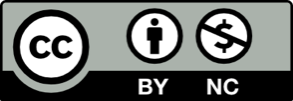 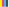 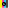 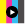 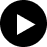 